Torino, 16/7/2020SEGNALAZIONE PROVVEDIMENTI DI INTERESSE AGRICOLOBURP N. 29 DEL 16 LUGLIO 2020D.D. 6 luglio 2020, n. 680 L.R.31/75 Liquidazione contributi alle sedi provinciali degli Istituti di Patronato e di assistenza sociale per le attività svolte nell'anno 2017 - Impegno n. 6201/2020 di euro 175.000 sul capitolo di spesa 180574 del bilancio 2020-2022, annualità 2020.http://www.regione.piemonte.it/governo/bollettino/abbonati/2020/corrente/attach/dda1410000680_10100.pdfD.D. 2 luglio 2020, n. 418 Cassa integrazione in deroga - emergenza epidemiologica da COVID-19 - Art. 22 del D.L. 17/3/2020 n.18, convertito con modificazioni dalla Legge 24 aprile 2020 n. 27- Accordo Quadro regionale del 26/3/2020 e s.m.i. - Revoca ai sensi e per gli effetti dell'art. 21 quinquies, L. n. 241/90 delle domande contenute nell'allegato ''A'' n. 2-2020_revoca alla presente determinazione. http://www.regione.piemonte.it/governo/bollettino/abbonati/2020/corrente/attach/dda1500000418_10200.pdfD.D. 20 giugno 2020, n. 404 Determinazione dirigenziale n. 302 del 18 maggio 2020. Programma regionale di intervento a sostegno dei costi per la difesa del bestiame e il risarcimento dei danni causati dalle predazioni da canidi sui pascoli piemontesi. Apertura bando n. 1/2020. Modifica istruzioni operative: proroga termine per la presentazione delle domande.http://www.regione.piemonte.it/governo/bollettino/abbonati/2020/corrente/attach/dda1700000404_10400.pdfD.D. 25 giugno 2020, n. 409 PSR 2014-2020. Misura 3 Operazione 3.2.1 "informazione e promozione dei prodotti agricoli e alimentari di qualità" - Bando B 2020 approvato con la determinazione dirigenziale n. 175 del 07 aprile 2020, proroga del termine di presentazione delle Domande di sostegno.http://www.regione.piemonte.it/governo/bollettino/abbonati/2020/corrente/attach/dda1700000409_10400.pdfD.D. 29 giugno 2020, n. 412 Decreto legislativo 19 agosto 2005, n. 214. ''Attuazione della direttiva 2002/89/CE concernente le misure di protezione contro l'introduzione e la diffusione nella Comunità di organismi nocivi ai vegetali o ai prodotti vegetali''. Nomina Agente Fitosanitario Agr. AIMASSO Italo.http://www.regione.piemonte.it/governo/bollettino/abbonati/2020/corrente/attach/dda1700000412_10400.pdfD.D. 29 giugno 2020, n. 413 Decreto legislativo 19 agosto 2005, n. 214. ''Attuazione della direttiva 2002/89/CE concernente le misure di protezione contro l'introduzione e la diffusione nella Comunità di organismi nocivi ai vegetali o ai prodotti vegetali''. Nomina Agente Fitosanitario Dott. ARNERA Matteo.http://www.regione.piemonte.it/governo/bollettino/abbonati/2020/corrente/attach/dda1700000413_10400.pdfD.D. 29 giugno 2020, n. 414 Decreto legislativo 19 agosto 2005, n. 214. ''Attuazione della direttiva 2002/89/CE concernente le misure di protezione contro l'introduzione e la diffusione nella Comunità di organismi nocivi ai vegetali o ai prodotti vegetali''. Nomina Agente Fitosanitario Dott.ssa AVANTAGGIATO Daniela.http://www.regione.piemonte.it/governo/bollettino/abbonati/2020/corrente/attach/dda1700000414_10400.pdfD.D. 6 luglio 2020, n. 438 Programma di Sviluppo Rurale 2014-20120 del Piemonte (PSR) - Operazione 4.1.3. DGR n.7- 1473 del 05.06.2020. Disposizioni attuative in materia di controlli, riduzioni ed esclusioni dal pagamento.http://www.regione.piemonte.it/governo/bollettino/abbonati/2020/corrente/attach/dda1700000438_10400.pdfOrdinanza commissariale n. 8/A18.00A/615-622 del 25.06.2020 Primi interventi urgenti di protezione civile in conseguenza degli eccezionali eventi meteorologici verificatesi tra il 19 e il 22 ottobre 2019 nel territorio della Provincia di Alessandria e successiva estensione al territorio della Regione Piemonte, a seguito dell'evento del 21-25 novembre. Approvazione contributi per autonoma sistemazione, art. 2, O.C.D.P.C. n. 622.http://www.regione.piemonte.it/governo/bollettino/abbonati/2020/corrente/attach/aa_aa_regione%20piemonte%20-%20ordinanza_2020-07-09_73216.pdf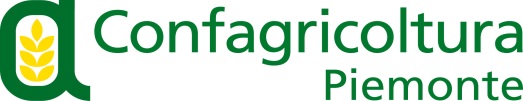 